Приложение 5Составление рассказов-описаний, рассказов сравнительного характераТема «Фрукты»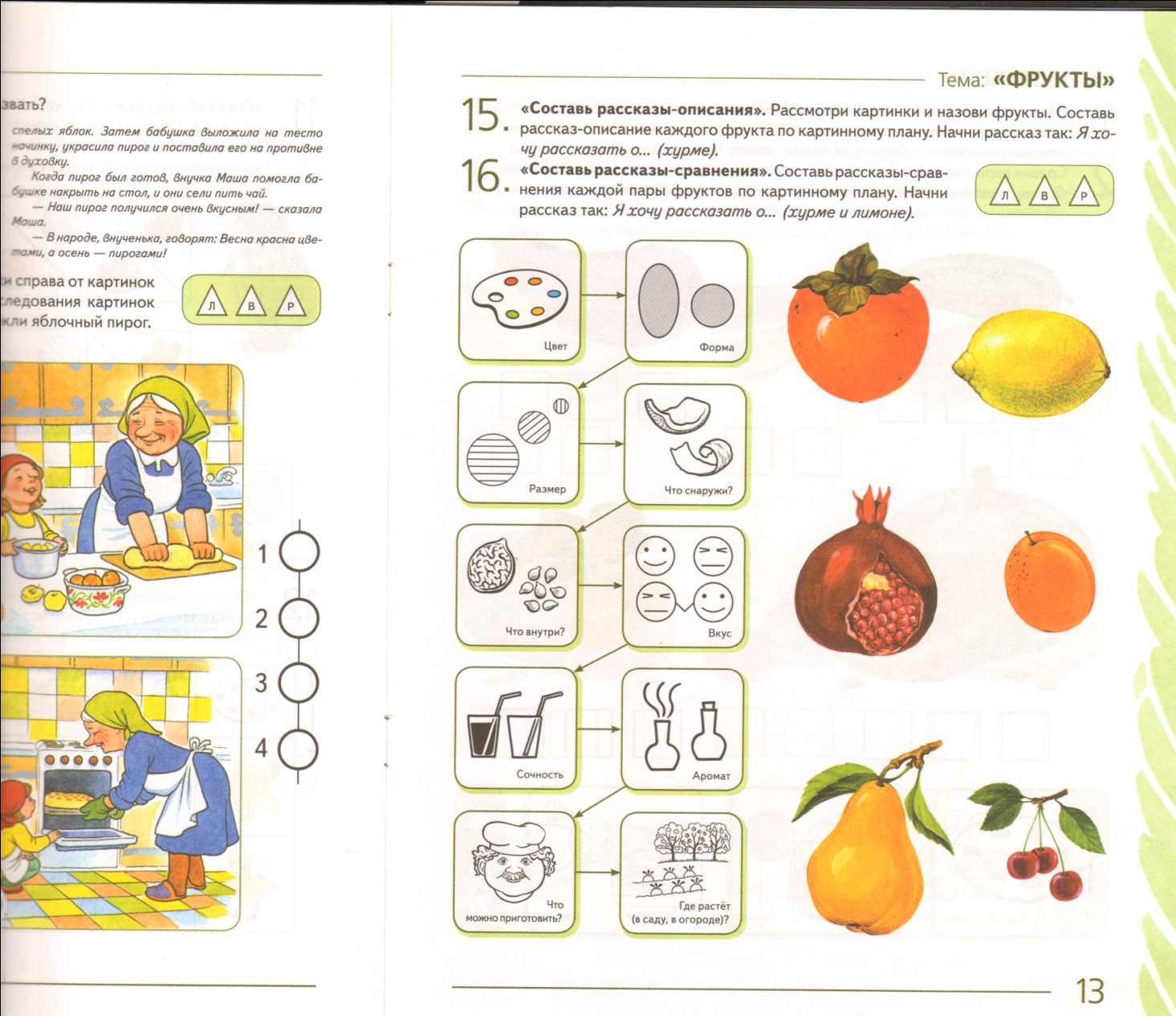 Тема «Животные севера и жарких стран» 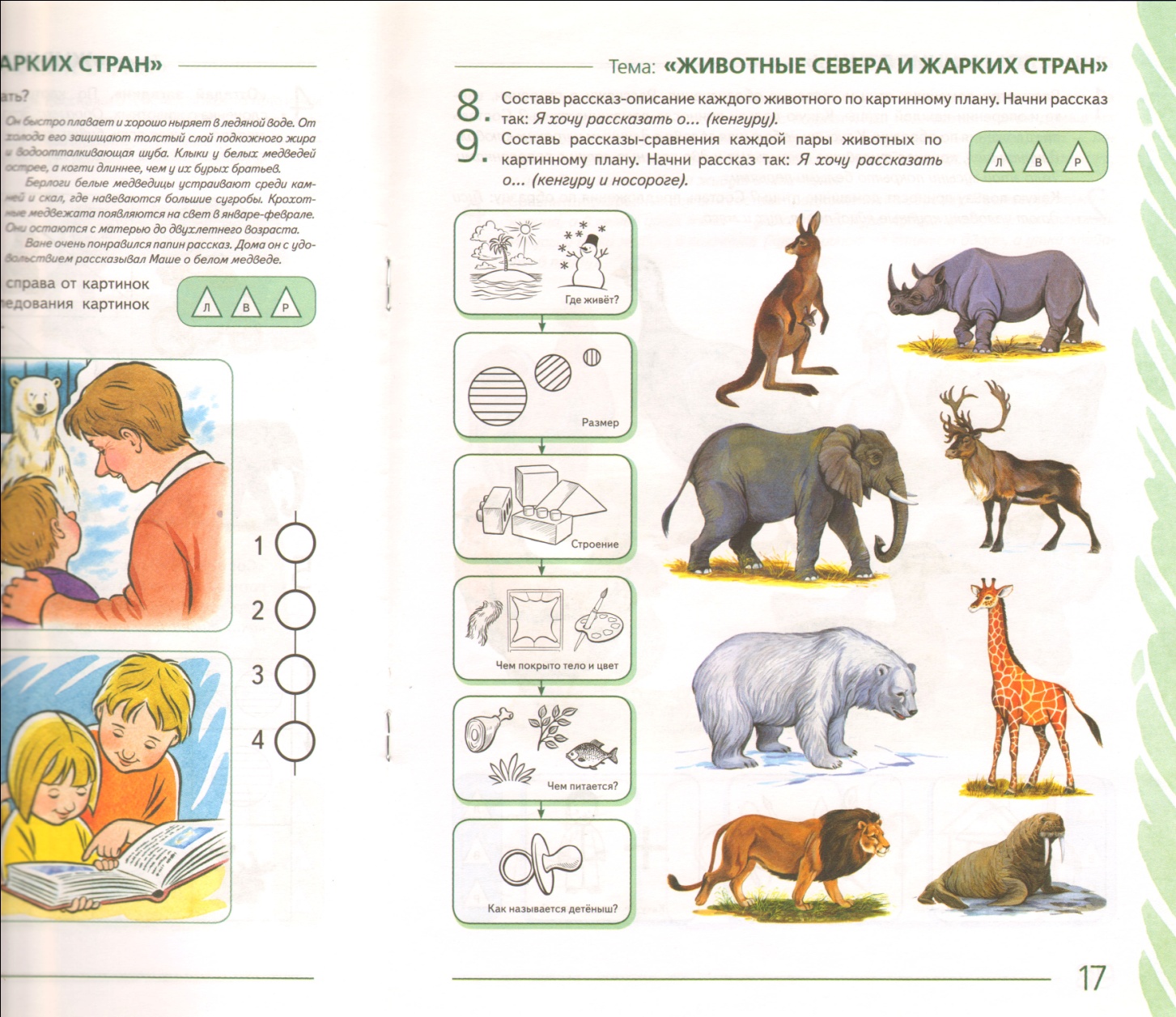 